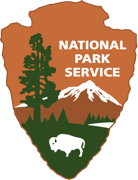 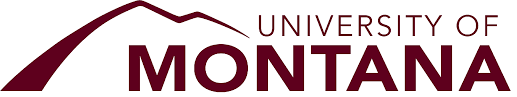 Glacier National ParkVISITOR SURVEY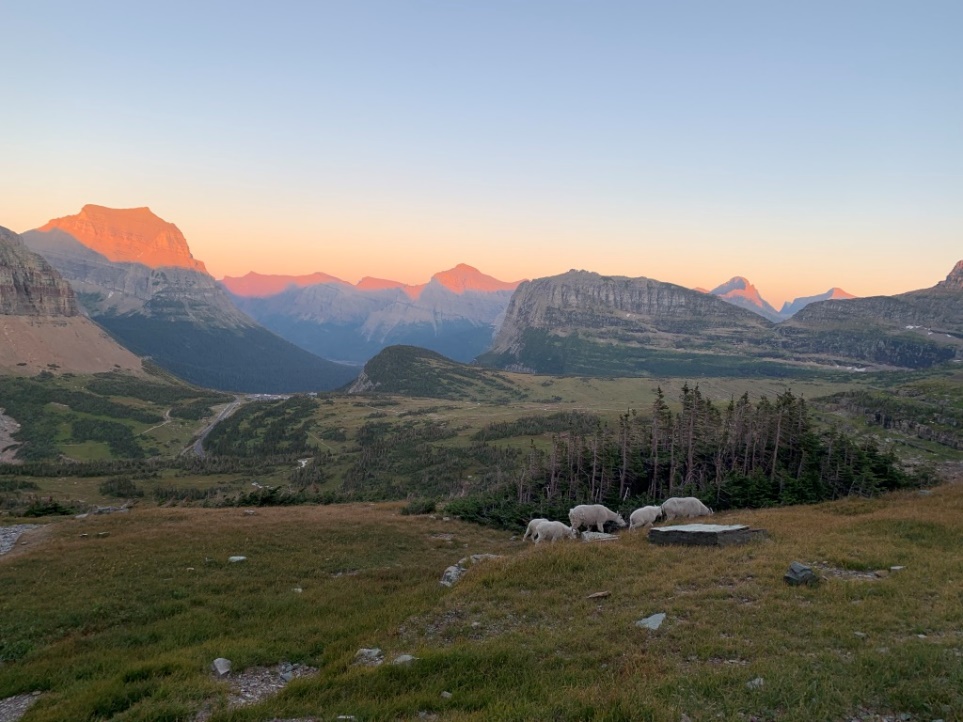 	Paperwork Reduction Act Statement – Your input is important to park management. Response to this request is voluntary. While you are not required to respond, your cooperation is needed to make survey results comprehensive, accurate, and timely. This survey is sponsored by the National Park Service, and the information will be used to understand the visitor use and the perceptions of recreation management at Glacier National Park. Our results will be summarized so that the answers you provide cannot be associated with you or anyone in your group or household.  Introductory ScriptHello. My name is _________.   I am working for the University of Montana to conduct research for Glacier National Park. We are surveying visitors to help park managers better understand your experiences and thoughts about park management. Would you be willing to answer some questions? In total, it will take 10-15 minutes to participate. All of your answers are voluntary, and you will remain completely anonymous.Thank you.Is this your first visit to Glacier National Park? No YesDid you fly on any part of your trip to reach Glacier National Park? No Yes (Which airport did you fly into? _____________________________)How would you describe your planning for this trip? (Please select only one response). Carefully planned Some pre-planning Very little pre-planning Spontaneous; no planningDuring the planning process for your visit to Glacier, how did the possibility of crowding affect your trip plans? (Please select ALL that apply). It did not affect my plans I planned to visit at a time of day I thought would be less crowded I planned to visit Glacier on a day of the week I thought would be less crowded I planned to visit during the off-season when I thought would be less crowdedWhat was the main source that you used for planning your Glacier trip? Please select one. National Park Service website Official Glacier National Park publications Commercial tour group Hotel concierge Glacier National Park official social media websites (e.g., Facebook, Twitter, Instagram) Unofficial or private social media websites Word-of-mouth Other (please specify): _____________________________________For each item below, please indicate how important the experience is to your visit to the park?Please rate the quality of services you received during your most recent visit.Did you stop at any of the locations during your trip? (check ALL that apply).So far on this trip, were you able to visit all of the locations in Glacier that you planned to visit? Yes (Skip) No (Answer next question) (Please specify location from the drop-down menu.)Menu options include Avalanche, The Loop, Logan Pass, Sunrift Gorge, St Mary Falls, Many Glacier, Two Medicine, North Fork (Bowman Lake/Kintla Lake)If you were unable to visit a location that you had planned to visit, what prevented you from visiting it? (Check all that apply).How acceptable was the amount of time you spent looking for parking?Overall, compared to what you expected, how much traffic congestion did you experience during your visit to Glacier? (Please select one).Did you bike or do you plan to bike the Going-to-the-Sun Road during your time at Glacier? . No (if no, skip to question 17) YesIs biking the Going-to-the-Sun Road your primary reason for visiting Glacier?  No YesDo you bike the Going-to-the-Sun Road only when it is closed to vehicles? No Yes. If yes, why? ___________________________________.How many people were in your group biking the Going-to-the-Sun Road, including you?___ Number of peopleDid you hike or do you plan to hike during your time at Glacier?  No (if no, skip to question 21) YesHow did the number of people you encountered while on the trail compare to what you expected?Please indicate how much you agree or disagree with the following statement regarding your concerns while using the trails. Please mark [X] only once for each item.Did you stay or do you plan to stay overnight in Glacier’s backcountry? No (If no, skip to question 22) Yes (If yes, answer question 21)Please select the number that best describes the degree to which you agree or disagree with each statement below. Please note that “technology” refers to cell phones, satellite phones, and other personal mobile devices.Please indicate the extent to which you agree or disagree with each of the following statements. (Check one box for each statement, or select DK if you don’t know)Please indicate how INAPPROPRIATE or APPROPRIATE you think each of the following activities is for a visitor to do in Glacier. Select the number of your response for each statement.Please indicate with an [x] if you encountered the wildlife species on your tripWhat was the main source that you used for learning about wildlife at Glacier [or learning how to behave around wildlife in Glacier]? Please select one. National Park Service website Unofficial or external websites (e.g., personal websites, blogs, various organization websites)  National Park Service publications (e.g., Park Newspaper, brochures) Official Glacier National Park social media websites (e.g., Facebook, YouTube, Twitter, Instagram) Unofficial or private social media websites  Interpretive or Ranger-led Program Word of mouth  Other (please specify): _____________________________________How much do you disagree or agree with the following statements regarding your most used information source about viewing wildlife?Have you spent time, or do you plan on spending time in Glacier at night?  No (If no, skip to question 29) YesPlease indicate the degree to which you agree or disagree with the following statements. (Select one number for each statement).How frequently have you participated in any of the following interactions with Glacier’s social media pages within the last month?Have you ever posted, or do you plan to post photographs of Glacier on any of the following social media pages? (Check all that apply).Have you ever geo-tagged or do you plan to geo-tag photographs of Glacier on any social media pages? No YesPlease indicate how strongly your DISAGREE or AGREE with the following statements. (Select the number of your response for each statement)What is your age? _______What is the highest level of formal education you have completed? Please select only one response.What is your gender? Please select one. Male Female Self-identify as ______________ Prefer not to respondFor you only, are you Hispanic or Latino? No YesWhich of these categories best indicates your race? Answer only for yourself. Please select one or more. American Indian, Alaska Native, or First Nations Asian Black or African American Native Hawaiian or other Pacific Islander White Identify as ________________________.Do you live in the United States or Canada?Yes.What is your home state/province? (Drop-down menu of states)What is your zip code/postal code? _______No            What country do you live in? ____________On this visit, how many people are in your personal group, including yourself?__________ number of people. Thank you for your participation!Please use the back of this page to make further comments.Not at all importantSomewhat importantModerately importantVery importantExtremely importantTo experience solitude12345To be close to nature12345To see wildlife12345To get away from noise/experience natural sounds12345To get away from crowds of people12345To view scenery12345To see glaciers and glacial features12345To experience a wild place12345Very PoorPoorAverageGoodVery GoodDid Not UseDeveloped campgrounds123456Visitor Centers123456Restroom Facilities123456Trail Signage123456Ranger Presence123456Information Boards123456Trail Conditions123456 Apgar Village Logan Pass Many Glacier Avalanche Sunrift Gorge Two Medicine The Loop St Mary Falls North Fork (Bowman Lake/Kintla Lake) Not enough time Trail closure Bad weather Could not find a place to park Road closure Inadequate display of road/map signs Travel times inside the park greater than expected long wait at entrance gate or long lines  Inadequate display of safety information Travel times outside the park greater than expected Entrance gate closure Other (please specify) ________________Not at all acceptableSlightly acceptableModerately acceptableVery acceptableExtremely acceptable12345 I didn’t know what to expect About the same as I expected Less traffic congestion than I expected More traffic congestion than I expected A lot less than what I expected About what I expected A lot more than I expected A little less than what I expected A little more than what I expected I did not have any expectationsStrongly DisagreeDisagreeNeutralAgreeStrongly AgreeThere are too many other hikersThere is adequate information and signs at the trailheadIt is easy to find the trailheadAdequate information about trails before arriving at the trailheadThere is adequate parking at the trailheadThe actions or behaviors of other hikers is concerningLitter on the trail is concerningInformal (visitor-created) trails is concerningOther (please specify): _____________________________Strongly DisagreeDisagreeNeitherAgreeStrongly AgreeTechnology creates a genuine sense of safety for wilderness users12345I would feel safer by having technology with me on a wilderness trip12345I would be more likely to use technology to request rescue when I could make it out on my own, but the process of self-rescue would be long and uncomfortable12345I would be more likely to take chances that could increase risk if I had technology with me in the wilderness12345Technology creates a false sense of safety for wilderness users12345Technology in the wilderness makes people feel that their safety is not their personal responsibility12345Technology in the wilderness can successfully substitute for skill/ experience/ knowledge12345Strongly DisagreeDisagreeNeutralAgreeStrongly AgreeDon’t KnowTo reduce wildlife impacts, a limit should be placed on the number of people on the trails at one timeTo improve the experience, the park should manage the number of vehicles and people in the parkTo improve the experience, a ticketed entry system should be implemented in the park To maintain opportunities for solitude, a limit should be placed on the number of people who can use certain trails at one timeTo reduce congestion on trails, shuttles should not stop at all trailheadsVery InappropriateInappropriateNeutralAppropriateVery AppropriateTravel off trail12345Walk around muddy spots on the trail12345Use the bathroom along the shore of a lake, river, or stream if there are no public facilities12345Avoid approaching, feeding, or following wildlife12345Carry all litter back out, leaving only food scraps behind12345Keep a single item like a rock, plant, stick or feather as a souvenir12345Move rocks and/or logs to make a resting location more comfortable12345Drop food on the ground to provide wildlife a food source12345Approach wildlife to take a photo12345Take a break along the edge of the trail12345Play music on a speaker while hiking12345Geo-tag photos of your trip in social media posts12345EncounteredGrizzly bearsBlack bearsMountain goatsBighorn sheepRodents (e.g., ground squirrels, marmots)Birds (e.g., ravens, crows, magpies)StatementStrongly disagreeDisagreeNeutralAgreeStrongly agreeThe information changed my behavior regarding viewing wildlife.12345The information made me aware of the appropriate behaviors while viewing wildlife.12345Strongly DisagreeDisagreeNeitherAgreeStrongly AgreeViewing the night sky (“stargazing”) is important to me12345One of the reasons I chose to visit this park is to view the night sky12345This park has a good reputation as a place to view the night sky12345I expected to see a “starry night” in this park12345Observing the night sky is an important part of my experience in this park12345The night sky in this park is pristine (i.e., free of light pollution)12345InteractionNeverRarelySometimesFrequentlyVery FrequentlyI look at postings from Glacier12345I look at comments from other users on Glacier’s postings 12345I comment on photos/videos that are posted on the page by Glacier12345I share Glacier’s posts with friends12345I tag photos I’ve taken during a recent visit with Glacier’s page12345I use the Glacier webpage and not social media for information12345 Twitter YouTube Facebook Instagram Snapchat YouTube Pinterest Flickr Tiktok I do not use social media outlets I have not posted/I do not plan to post photographs of Glaciers I have not posted/I do not plan to post photographs of GlaciersActivitiesStrongly DisagreeDisagreeSomewhat DisagreeNeither Agree nor DisagreeSomewhat AgreeAgreeStrongly AgreeBeing able to hike in Glacier means a lot to me.1234567I enjoy hiking in Glacier more than any other place1234567I feel no commitment to Glacier1234567I am very attached to Glacier1234567I identify strongly with Glacier1234567 Less than high school or some high school Some college Master’s degree (MA, MS, MEd, MSW, MBA, etc.) High school graduate Associate degree (AA, AS, etc) Professional degree (MD, DDS, DVM, LLB, JD, etc.) Vocational/trade school certificate Bachelor’s degree (BA, AB, BS, etc.) Doctorate degree (PhD, EdD, etc.)